Sallust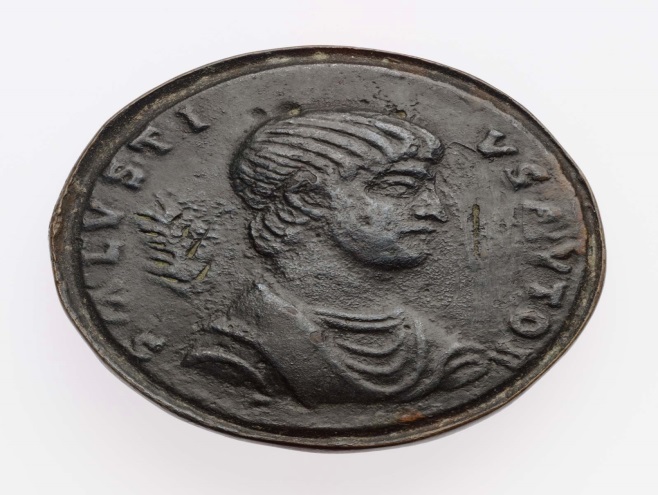 